โรงเรียนมาแตร์เดอีวิทยาลัยใบงานที่ 1 คำอธิบายรายวิชา    (จากสาระที่ 4 ) ผู้สร้างความเป็นหนึ่ง (  ระดับมัธยมศึกษา )     	ศึกษาเรียนรู้ให้เห็นคุณค่า และฝึกปฏิบัติในการเป็นผู้สร้างความเป็นหนึ่งเดียวกันสามารถให้อภัย   สร้างสันติและการคืนดีกัน สร้างความเป็นหนึ่งเดียวกันสู่ความเป็นชุมชน   ซาบซึ้งและมีความมหัศจรรย์ใจในสิ่งสร้างและรักษ์ธรรมชาติ โดยใช้กระบวนการเรียนการสอนที่เน้นการคิดวิเคราะห์  อภิปราย   การแสดงความคิดเห็น การสืบค้น  การแสวงหาความจริง กระบวนการกลุ่ม การฝึกปฏิบัติ   และการเรียนแบบร่วมมือ รวมทั้งมีการภาวนาและไตร่ตรอง	เพื่อให้ผู้เรียน มีคุณธรรม  จริยธรรมที่ดี   มีวินัย  มีทักษะชีวิต  รู้จักคิดและตัดสินใจแก้ปัญหา มีจิตใจใฝ่เรียนรู้ สามารถสื่อสารและทำงานร่วมกับผู้อื่นอย่างเหมาะสม  ด้วยการเปิดใจและยอมรับในความแตกต่างของบุคคลเคารพในสิทธิและศักดิ์ศรีของผู้อื่น บนพื้นฐานของความพอเพียงและความเป็นไทย  มีจิตสาธารณะและอยู่ในสังคมอย่างมีความสุข	วัดและประเมินผลด้วยวิธีการประเมินตามสภาพความเป็นจริง   ผลงาน  ใบงาน  การใช้แบบฝึกทักษธการแสดงความคิดเห็น   กิจกรรมกลุ่ม   การอภิปราย  การตอบคำถาม  การเสนอความคิดเห็น   และสังเกตพฤติกรรมโรงเรียนมาแตร์เดอีวิทยาลัยใบงานที่ 2สาระที่ 4 ผู้สร้างความเป็นหนึ่ง   ระดับมัธยมศึกษา    มาตรฐานที่ 4.1   ให้อภัย มาตรฐาน 4.1  ให้อภัยโรงเรียนมาแตร์เดอีวิทยาลัยใบงานที่2มาตรฐานที่ 4.2 สร้างสันติและการคืนดีมาตรฐานที่ 4.2 สร้างสันติและการคืนดีโรงเรียนมาแตร์เดอีวิทยาลัยใบงานที่ 2มาตรฐานที่ 4.3 สร้างความเป็นหนึ่ง สู่ความเป็นชุมชนมาตรฐานที่ 4.3 สร้างความเป็นหนึ่ง สู่ความเป็นชุมชนโรงเรียนมาแตร์เดอีวิทยาลัยใบงานที่2มาตรฐานที่ 4.4 ซาบซึ้งและมีความมหัศจรรย์ใจในสิ่งสร้างและรักษ์ธรรมชาติโรงเรียนมาแตร์เดอีวิทยาลัยมาตรฐานที่ 4.4 ซาบซึ้งและมีความมหัศจรรย์ใจในสิ่งสร้างและรักษ์ธรรมชาติโรงเรียนมาแตร์เดอีวิทยาลัยใบงานที่ 3   สาระที่ 4 ผู้สร้างความเป็นหนึ่ง   ระดับมัธยมศึกษามาตรฐานที่ 4.1   ให้อภัยโรงเรียนมาแตร์เดอีวิทยาลัยใบงานที่ 3สาระที่ 4ผู้สร้างความเป็นหนึ่ง   ระดับมัธยมศึกษามาตรฐานที่ 4.2 สร้างสันติและการคืนดีโรงเรียนมาแตร์เดอีวิทยาลัยใบงานที่ 3สาระที่ 4ผู้สร้างความเป็นหนึ่ง   ระดับมัธยมศึกษามาตรฐานที่ 4.3สร้างความเป็นหนึ่ง สู่ความเป็นชุมชนโรงเรียนมาแตร์เดอีวิทยาลัยใบงานที่ 3 สาระที่ 4   ผู้สร้างความเป็นหนึ่ง   ระดับมัธยมศึกษามาตรฐานที่ 4.4  ซาบซึ้งและมีความมหัศจรรย์ใจในสิ่งสร้างและรักษ์ธรรมชาติ  โรงเรียนมาแตร์เดอีวิทยาลัย                              ใบงานที่ 4  โครงสร้างจริยศึกษา ชั้นมัธยมศึกษาปีที่ 1                         ใบงานที่ 4  โครงสร้างจริยศึกษา ชั้นมัธยมศึกษาปีที่ 2โรงเรียนมาแตร์เดอีวิทยาลัยใบงานที่ 4 โครงสร้างจริยศึกษา ชั้นมัธยมศึกษาปีที่ 3โรงเรียนมาแตร์เดอีวิทยาลัยใบงานที่ 4   โครงสร้างจริยศึกษา ชั้นมัธยมศึกษาปีที่ 4โรงเรียนมาแตร์เดอีวิทยาลัยใบงานที่ 4   โครงสร้างจริยศึกษา ชั้นมัธยมศึกษาปีที่ 5โรงเรียนมาแตร์เดอีวิทยาลัยใบงานที่ 4   โครงสร้างจริยศึกษา ชั้นมัธยมศึกษาปีที่ 6โรงเรียนมาแตร์เดอีวิทยาลัยแผนการจัดการเรียนรู้ จริยศึกษาชั้นเรียนมัธยมศึกษาปีที่ 4ภาคเรียนที่2ปีการศึกษา2555หน่ายใหญ่/หัวข้อเรื่อง	ซาบซึ้งและมีความมหัศจรรย์ใจในสิ่งสร้างและรักษ์ธรรมชาติหน่วยย่อย/ หัวข้อเรื่อง	ภัยแล้ง		จำนวนคาบเรียน		2	จุดประสงค์การเรียนรู้1.1 นักเรียนสามารถวิเคราะห์เชิงสร้างสรรค์ถึงความสำคัญของสิ่งสร้างตามธรรมชาติ1.2 นักเรียนเห็นคุณค่าของความดีงามตามหลักศาสนาที่ตนนับถือ2.สาระการเรียนรู้การสร้างสิ่งแวดล้อมโดยธรรมชาติและสร้างโดยมนุษย์ –ภัยแล้งที่เกิดจากการดำเนินชีวิตประจำวัน2.2 การดำเนินชีวิตตาม แบบอย่างที่ดีในสังคม – การลด ละ เลิกความเห็นแก่ตัว3. กิจกรรมการเรียนรู้คาบที่ 1 - 23.1 นักเรียนได้รับภาพรวม (Big Picture) จุดประสงค์ และลำดับกิจกรรมทั้งหมดของหน่วยการเรียนนี้ 3.2 สมาธิภาวนา (1 – 2 นาที  นักเรียนสามารถนั่งขัดสมาธิได้ตามความสะดวกของแต่ละคน  แนะนำให้       นักเรียนที่ไม่หลับตาเพ่งมองจุดใดจุดหนึ่งในห้องเพื่อรวมสมาธิ)3.3 SEE :ชมclip3.4  JUDGEคำแนะนำ	- ให้เวลานักเรียนใคร่ครวญ 1 – 1.30 นาทีเสมอในแต่ละคำถาม			- ในการตอบคำถาม/ให้นักเรียนมีส่วนร่วมในกิจกรรม ขึ้นอยู่กับลักษณะของนักเรียน ดังนี้  			กรณีที่ 1  นักเรียนกระตือรือร้นยกมือตอบ และแสดงความคิดเห็นสม่ำเสมอ			กรณีที่ 2นักเรียนส่วนใหญ่ไม่กล้าตอบ  ให้ครูจัดกลุ่ม ๆ ละไม่เกิน 3 คนแล้วให้สมาชิกในกลุ่มเลือกตัวแทน 1 คนตอบคำถาม/นำเสนอความคิดเห็นของกลุ่ม  โดยเวียนทีละกลุ่มจนครบ อนึ่ง ดูแลให้ทุกคนในกลุ่มได้แสดงความคิดเห็น			- ครูเขียนคำตอบบนกระดาน หรือ กำหนดให้แต่ละกลุ่มมีผู้บันทึก 1 คน3.4.1 คำถามเพื่อตรวจทานความเข้าใจสาระสำคัญ“ทำไมประเทศไทยจึงเกิดภัยแล้ง”–ครูเขียนคำตอบทั้งหมดบนกระดาน โดยแบ่งกระดานเป็น 2 ส่วน คือ มนุษย์ และ ธรรมชาติ   (คำตอบ  มนุษย์ก่อให้เกิดปัญหามากกว่าธรรมชาติ หรือ เกือบทุกปัญหาเกิดจากมนุษย์)  	3.4.2 คำถามเพื่อการคิดวิเคราะห์ – ครูเลือกบางกลุ่มตอบ โดยกำหนดให้ตอบคำตอบไม่ซ้ำกัน“จากclip พฤติกรรมใดของนักเรียนที่ทำให้เกิดภัยแล้งมากที่สุด”“นักเรียนคิดว่าถ้าทุกคนในประเทศไทยลดละเลิกพฤติกรรมที่ก่อให้เกิดภัยแล้งได้ ประเทศไทยจะยังเกิดภัยแล้งอีกหรือไม่ เพราะอะไร”3.5  ACT : 	3.5.1   คำถามเพื่อการตัดสินใจและแก้ปัญหาอย่างสร้างสรรค์– ครูเลือกกลุ่มที่ยังไม่ได้ตอบในข้อข้างต้นให้ตอบให้ครบทุกลุ่ม โดยกำหนดให้ตอบคำตอบไม่ซ้ำกันเช่นเดิม“ในฐานะมนุษย์และประชาชนไทย นักเรียนจะเลิกพฤติกรรมข้างต้นได้หรือไม่ อย่างไร”“นักเรียนจะแนะนำหรือทำให้คนที่มีพฤติกรรมเช่นเดียวกับนักเรียนเลิกได้อย่างไร”3.6  REFLECTION:	3.6.1 นักเรียนแต่ละกลุ่มนำสิ่งที่บันทึกไว้มาทำเป็น Mind map ติดไว้บนบอร์ดในห้องเรียน4.สื่อ/อุปกรณ์/แหล่งการเรียนรู้	4.1 สื่อ : Clip เรื่อง ภัยแล้ง ของสถานีThai PBS  http://www.youtube.com/watch?v=9jxk4oI4fxU	4.2 อุปกรณ์ : กระดาษA4 กระดาษโปสเตอร์  ปากกาเมจิกหลากสี  สก็อตเทปหรือแม็คสำหรับติดบอร์ด		คอมพิวเตอร์  โปรเจคเตอร์ ลำโพงขยายเสียงเครื่องขยายเสียง	4.3 แหล่งเรียนรู้เพื่อเตรียมการสอน : บทความเรื่องพระพุทธศาสนากับการอนุรักษ์ธรรมชาติและสิ่งแวดล้อมโดยผศ.ดร.ประเวศ  อินทองปาน ภาควิชาปรัชญาและศาสนา คณะมนุษยศาสตร์              มหาวิทยาลัยเกษตรศาสตร์5.การวัดและประเมินผลนักเรียนทุกคนได้แสดงความคิดเห็นของตนในกลุ่มอย่างอิสระและสันตินักเรียนทุกคนนำเสนอสาระสำคัญของปัญหาภัยแล้ง โดยเฉพาะปัญหาที่ตนมีส่วนทำให้เกิดขึ้นตามความเป็นจริง แล้วสรุปเป็นความคิดรวบยอดของกลุ่มตนนักเรียนแต่ละกลุ่มนำเสนอความคิดรวบยอดของกลุ่มตนแก่กลุ่มอื่น ๆ ได้ด้วยความเคารพในความคิดของแต่ละบุคคลนักเรียนแต่ละกลุ่มระดมความคิดนำเสนอทางแก้ปัญหาที่เป็นรูปธรรม ปฏิบัติได้จริงในชีวิตประจำวันนักเรียนแต่ละกลุ่มจัดทำMind mapที่แสดงปัญหาภัยแล้ง  เหตุของปัญหา  ทางแก้ปัญหาและบทบาทของนักเรียนที่มีต่อส่วนรวมกิจกรรมเสริม	หากมีเวลาเพียงพอ และได้ใช้ประโยชน์จากป้ายที่นักเรียนจัดทำ  ให้นักเรียนแต่ละกลุ่มจัดทำโปสเตอร์คำแนะนำที่เป็นประโยชน์ในการดำเนินชีวิต แล้วนำไปติดไว้ในที่ ๆ เหมาะสมโรงเรียนมาแตร์เดอีวิทยาลัยแผนการจัดการเรียนรู้ จริยศึกษาชั้นเรียนม. 4ภาคเรียนที่1ปีการศึกษา2555หน่ายใหญ่/หัวข้อเรื่อง	ซาบซึ้งและมีความมหัศจรรย์ใจในสิ่งสร้างและรักษ์ธรรมชาติหน่วยย่อย/ หัวข้อเรื่อง	คนล่าเมฆ		จำนวนคาบเรียน		2	1. จุดประสงค์การเรียนรู้1.1 นักเรียนสามารถวิเคราะห์เชิงสร้างสรรค์ถึงความสำคัญของสิ่งสร้างตามธรรมชาติ1.2 นักเรียนเห็นคุณค่าของความดีงามตามหลักศาสนาที่ตนนับถือ1.3นักเรียนสำนึกในพระมหากรุณาธิคุณของพระบาทสมเด็จพระเจ้าอยู่หัวฯ ที่มีต่อประเทศไทย2.สาระการเรียนรู้2.1 การสร้างสิ่งแวดล้อมโดยธรรมชาติและสร้างโดยมนุษย์ – การทำฝนเทียมกำจัดภัยแล้งที่อีสาน2.2การดำเนินชีวิตตาม แบบอย่างที่ดีในสังคม – การทำเพื่อผู้อื่น3. กิจกรรมการเรียนรู้คาบที่ 2 -43.1  นักเรียนได้รับภาพรวม (Big Picture) จุดประสงค์ และลำดับกิจกรรมการเรียนรายคาบ3.2  สมาธิภาวนา 1 – 2นาที  นักเรียนสามารถนั่งขัดสมาธิได้ตามความสะดวกของแต่ละคน  แนะนำให้นักเรียนที่ไม่หลับตาเพ่งมองจุดใดจุดหนึ่งในห้องเพื่อรวมสมาธิ3.3 SEE :ชมclipภาพยนตร์เฉลิมพระเกียรติ3.4  JUDGE3.4.1 คำถามเพื่อตรวจทานความเข้าใจสาระสำคัญ“ใคร ทำอะไร ที่ไหน อย่างไร”–นักเรียนเขียนแผนภาพแสดงลำดับเหตุการณ์สั้น ๆ ดังนี้	3.4.2   คำถามเพื่อการคิดวิเคราะห์ “ปัญหาของการทำฝนหลวง คือ อะไร”“ทำไมต้องทำฝนหลวง”“การทำฝนหลวงต้องใช้สารเคมี ๆ จะเป็นพิษต่อสิ่งแวดล้อม ดังนั้น การทำฝนหลวงเป็นการทำลายสิ่งแวดล้อมเช่นกัน  นักเรียนคิดอย่างไร  เพราะอะไร” คำตอบhttp://www.baanjomyut.com/library/artificial_rain/09.html3.5  ACT : 	3.5.1   คำถามเพื่อการตัดสินใจและแก้ปัญหาอย่างสร้างสรรค์ให้นักเรียนเลือก 1 ใน 2 หัวข้อ ต่อไปนี้1. หน่วยฝนหลวงเปิดรับสมัครเจ้าหน้าที่หลายตำแหน่ง นักเรียนมีคุณสมบัติครบถ้วนและมีความรู้ความสามารถเหมาะสมในตำแหน่งที่เปิดรับสมัคร วิธีสมัคร คือ การเขียนเรียงความ  นักเรียนสนใจสมัครจึงเขียนเรียงความไม่เกิน 1 หน้ากระดาษ A4 แต่ไม่น้อยกว่า ครึ่งหน้ากระดา A4 เพื่อแสดงแรงบันดาลใจของนักเรียนต่อโครงการพระราชดำริฝนหลวงนักเรียนได้อ่านพระราชดำรัสของพระบาทสมเด็จพระเจ้าอยู่หัวฯ ที่เป็นที่มาของโครงการฝนหลวง  ให้นักเรียนเขียนเรียงความไม่เกิน 1 หน้ากระดาษ A4 แต่ไม่น้อยกว่า ครึ่งหน้ากระดา A4 เพื่อแสดงความรู้สึกชื่นชมพระอัจฉริยะภาพของในหลวงและสำนึกในพระมหากรุณาธิคุณของพระองค์ต่อประชาชนชาวไทย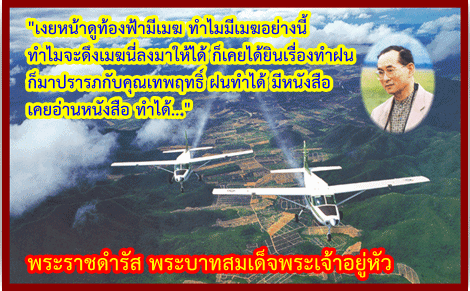 http://www.oknation.net/blog/acobaticman/2011/11/03/3.6  REFLECTION:	3.6.1 ครูจัดกลุ่มให้นักเรียนกลุ่มละไม่เกิน 5 คน ให้แต่ละคนอ่านได้อ่านเรียงความของตนให้สมาชิกในกลุ่มฟัง  เมื่ออ่านครบทุกคนแล้ว ให้เลือก 1 ผลงานที่สมาชิกเห็นว่าดีที่สุดทั้งในด้านความคิดและด้านวรรณศิลป์เพื่อเป็นตัวแทนกลุ่มนำเสนอหน้าชั้นเรียน	3.6.2 ผู้แทนกลุ่มนำเสนอผลงานทีละคน  นักเรียนที่ฟังการนำเสนอบันทึกผลงานและพระอัจฉริยภาพที่มิได้มีในผลงานของกลุ่มตน	3.6.3 นักเรียนสรุปพระมหากรุณาธิคุณของพระบาทสมเด็จพระเจ้าอยู่หัวฯ ที่มีต่อประชาชนชาวไทย  ครูเขียนทั้งหมดขึ้นกระดาน	3.6.4 นักเรียนแต่ละคนเลือกคุณลักษณะ 1 ประการที่ตนชื่นชมและตั้งใจจะนำไปปฏิบัติเพื่อให้ตนเป็นประโยชน์แก่ส่วนรวม–ก่อนหมดคาบ 5 นาที นักเรียนทีละคน พูดเสียงดัง ไหว้ลาครู  แล้วออกจากห้องเรียน4.สื่อ/อุปกรณ์/แหล่งการเรียนรู้	4.1 สื่อ : Clipภาพยนตร์เฉลิมพระเกียรติ “คนล่าเมฆ”http://www.youtube.com/watch?v=cP2fEaVR4zM	4.2 อุปกรณ์ : กระดาษ A4  คอมพิวเตอร์  โปรเจคเตอร์ ลำโพงขยายเสียง  เครื่องขยายเสียง	4.3 แหล่งเรียนรู้ : บทความเรื่องพระพุทธศาสนากับการอนุรักษ์ธรรมชาติและสิ่งแวดล้อม	     โดยผศ.ดร.ประเวศ  อินทองปาน ภาควิชาปรัชญาและศาสนา คณะมนุษยศาสตร์              มหาวิทยาลัยเกษตรศาสตร์5.การวัดและประเมินผลนักเรียนสามารถวิเคราะห์เชิงสร้างสรรค์ถึงปัญหาภัยแล้งของภาคอีสาน  แนวคิดและหลักการทำฝนหลวง  ปัญหาอุปสรรคและคุณลักษณะของบุคลากรในหน่วยฝนหลวงนักเรียนเขียนเรียงความส่วนตัวแสดงคุณค่าของความดีงามของความวิริยะอุตสาหะ  ความรักในงานที่ทำ และความเสียสละทุ่มเทเพื่อส่วนรวมนักเรียนยึดพระบาทสมเด็จพระเจ้าอยู่หัวเป็นต้นแบบ  โดยเลือกคุณลักษณะของพระองค์ท่านที่เหมาะกับตนเอง 1 ข้อไว้ใช้เป็นแนวทางในการดำเนินชีวิตจบแผนการสอนหน่วยที่ 4 ซาบซึ้งและมีความมหัศจรรย์ใจในสิ่งสร้างและรักษ์ธรรมชาติชั้นมัธยม 4  จำนวน 4 คาบมาตรฐานช่วงชั้นที่ 3สาระการเรียนรู้ช่วงชั้นที่ 3สาระการเรียนรู้ช่วงชั้นที่ 3สาระการเรียนรู้ช่วงชั้นที่ 3มาตรฐานช่วงชั้นที่ 3ชั้นมัธยมศึกษาปีที่2 1ชั้นมัธยมศึกษาปีที่ 2ชั้นมัธยมศึกษาปีที่ 3รู้ เข้าใจ และสามารถให้อภัยผู้อื่นได้การให้อภัยเป็นพื้นฐานของชีวิตที่เป็นสุขการให้อภัยทำให้เกิดคุณค่าอื่นๆในชีวิตวิธีการปฏิบัติตนอันเป็นเส้นทางสู่การให้อภัยมาตรฐานช่วงชั้นที่4สาระการเรียนรู้ช่วงชั้นที่ 4สาระการเรียนรู้ช่วงชั้นที่ 4สาระการเรียนรู้ช่วงชั้นที่ 4มาตรฐานช่วงชั้นที่4ชั้นมัธยมศึกษาปีที่ 4ชั้นมัธยมศึกษาปีที่ 5ชั้นมัธยมศึกษาปีที่ 6การให้อภัยผู้อื่นเป็นหนึ่งในคุณค่าสำคัญของชีวิตการให้อภัยในการสร้างสังคมที่เป็นสุขการให้อภัยเกิดขึ้นได้จากการรู้จักตนเองการให้อภัยและให้โอกาสผู้อื่นนับเป็นการให้โอกาสตนเองมาตรฐานช่วงชั้นที่3สาระการเรียนรู้ช่วงชั้นที่ 3สาระการเรียนรู้ช่วงชั้นที่ 3สาระการเรียนรู้ช่วงชั้นที่ 3มาตรฐานช่วงชั้นที่3ชั้นมัธยมศึกษาปีที่ 1ชั้นมัธยมศึกษาปีที่ 2ชั้นมัธยมศึกษาปีที่ 3รู้และเข้าใจสามารถประพฤติปฏิบัติตนให้อยู่ในสังคมอย่างมีความสุขได้ความหมายและความสำคัญของการสร้างสันติภาพหลักการและความสำคัญของการสร้างสันติภาพความหมาย หลักการ ความสำคัญของการสร้างสันติภาพมาตรฐานช่วงชั้นที่ 4สาระการเรียนรู้ช่วงชั้นที่ 4สาระการเรียนรู้ช่วงชั้นที่ 4สาระการเรียนรู้ช่วงชั้นที่ 4มาตรฐานช่วงชั้นที่ 4ชั้นมัธยมศึกษาปีที่ 4ชั้นมัธยมศึกษาปีที่ 5ชั้นมัธยมศึกษาปีที่ 6วิเคราะห์การพัฒนาตนและเสนอแนวคิดของศาสนาที่ตนนับถือในการสร้างสันติภาพและการคืนดี ในสังคมไทยและสังคมโลกได้ความหมายและความสำคัญของการสร้างสันติภาพและการคืนดีในสังคมความหมายและความสำคัญของการสร้างสันติภาพและการคืนดีในสังคมความต้องการของพลโลกที่มีคุณธรรมจริยธรรม-ความสุขขั้นพื้นฐาน-คุณธรรมและบุคคลสำคัญที่เกี่ยวข้องมาตรฐานช่วงชั้นที่3สาระการเรียนรู้ช่วงชั้นที่ 3สาระการเรียนรู้ช่วงชั้นที่ 3สาระการเรียนรู้ช่วงชั้นที่ 3มาตรฐานช่วงชั้นที่3ชั้นมัธยมศึกษาปีที่ 1ชั้นมัธยมศึกษาปีที่ 2ชั้นมัธยมศึกษาปีที่ 3-รู้และเข้าใจหลักการองค์ประกอบ การสร้างความเป็นหนึ่งในชุมชนสังคมประเทศและสังคมโลกได้หลักการอยู่ร่วมกันอย่างสันติสุข โดยการพัฒนาชุมชนตามวิถีความเป็นไทยหลักการและองค์ประกอบของการอยู่ร่วมกันอย่างสันติสุข โดยการพัฒนาชุมชนตามวิถีความเป็นไทยหลักการอยู่ร่วมกันอย่างสันติสุข โดยการพัฒนาชุมชนตามวิถีความเป็นไทยมาตรฐานช่วงชั้นที่4สาระการเรียนรู้ช่วงชั้นที่ 4สาระการเรียนรู้ช่วงชั้นที่ 4สาระการเรียนรู้ช่วงชั้นที่ 4มาตรฐานช่วงชั้นที่4ชั้นมัธยมศึกษาปีที่ 4ชั้นมัธยมศึกษาปีที่ 5ชั้นมัธยมศึกษาปีที่ 6-วิเคราะห์สร้างสรรค์การพัฒนาตนเองและสังคมให้อยู่อย่างมีความสุขตามวิถีแห่งความเป็นหนึ่งเดียวกันหลักการอยู่ร่วมกันอย่างสันติสุข โดยการพัฒนาชุมชนตามวิถีความเป็นไทยหลักการอยู่ร่วมกันอย่างสันติสุข โดยการพัฒนาชุมชนอย่างเป็นหนึ่งเดียวกัน-หลักการอยู่ร่วมกันอย่างสันติสุข –แนวคิด การพัฒนาชุมชนอย่างมีส่วนร่วมและเป้นหนึ่งเดียวกันมาตรฐานช่วงชั้นที่3สาระการเรียนรู้ช่วงชั้นที่ 3สาระการเรียนรู้ช่วงชั้นที่ 3สาระการเรียนรู้ช่วงชั้นที่ 3มาตรฐานช่วงชั้นที่3ชั้นมัธยมศึกษาปีที่ 1ชั้นมัธยมศึกษาปีที่ 2ชั้นมัธยมศึกษาปีที่ 3อธิบายสรุปปัจจัยทางกายภาพการอนุรักษ์สิ่งแวดล้อมและเห็นคุณค่าของสิ่งสร้างหลักตามศาสนาที่ตนนับถือได้สิ่งแวดล้อมธรรมชาติรอบตัว-การดำเนินชีวิตตาม แบบอย่างที่ดีตามคุณค่าพระวรสารและหลักศาสนาที่ตนนับถือการสร้างสิ่งแวดล้อมธรรมชาติรอบตัว-การดำเนินชีวิตตาม แบบอย่างที่ดีตามคุณค่าพระวรสารและหลักศาสนาที่ตนนับถือการสร้างสิ่งแวดล้อมธรรมชาติรอบตัว-การดำเนินชีวิตตาม แบบอย่างที่ดีในสังคมไทยมาตรฐานช่วงชั้นที่ 4สาระการเรียนรู้ช่วงชั้นที่ 4สาระการเรียนรู้ช่วงชั้นที่ 4สาระการเรียนรู้ช่วงชั้นที่ 4มาตรฐานช่วงชั้นที่ 4ชั้นมัธยมศึกษาปีที่ 4ชั้นมัธยมศึกษาปีที่  5ชั้นมัธยมศึกษาปีที่ 6-วิเคราะห์ปัจจัยทางกายภาพและภูมิสังคมที่มีผลต่อการเห็นคุณค่าในการอนุรักษ์สิ่งแวดล้อมและสิ่งสร้างแบบยั่งยืนตามคุณค่าพระวรสารและหลักศาสนาที่ตนนับถือได้-การสร้างสิ่งแวดล้อมโดยธรรมชาติและสร้างโดยมนุษย์-การดำเนินชีวิตตาม แบบอย่างที่ดีในสังคมไทยและสังคมโลกการสร้างสิ่งแวดล้อมธรรมชาติรอบตัว-การดำเนินชีวิตตาม แบบอย่างที่ดีของบุคคลต่างๆการอนุรักษ์สิ่งแวดล้อมธรรมชาติรอบตัว-ข้อคิดและแบบอย่างการดำเนินชีวิตตามรอยบุคคลสำคัญชั้นเรียนผลการเรียนรู้สาระการเรียนรู้มัธยมปีที่ 1รู้และเข้าใจความหมายการให้อภัยตามหลักธรรมที่ตนนับถือความต้องการขั้นพื้นฐานที่มีคุณธรรมจริยธรรมมัธยมปีที่ 21.วิเคราะห์ความหมายการให้อภัยตามหลักธรรมที่ตนนับถือความต้องการขั้นพื้นฐานของที่มีคุณธรรมจริยธรรมเบื้องต้นมัธยมปีที่ 31.รู้และเข้าใจความหมายการให้อภัยตามหลักธรรมที่ตนนับถือ2. อธิบายความสัมพันธ์การดำเนินชีวิตของบุคคลที่รู้จักให้อภัยความต้องการขั้นพื้นฐานของมนุษย์ที่ประกอบด้วยคุณธรรมจริยธรรม -คุณธรรมและจริยธรรมขั้นพื้นฐาน-คุณธรรมและบุคคลสำคัญที่เกี่ยวข้อง-มัธยมปีที่ 4รู้และเข้าใจความหมายการให้อภัยตามหลักธรรมที่ตนนับถือ2. อธิบายความสัมพันธ์การดำเนินชีวิตของบุคคลที่รู้จักให้อภัยความต้องการของมนุษย์ ที่มีคุณธรรมจริยธรรมขั้นพื้นฐาน -คุณธรรมและจริยธรรมของบุคคลสำคัญที่เกี่ยวข้องมัธยมปีที่ 51รู้และเข้าใจความหมายการให้อภัยตามหลักธรรมที่ตนนับถือ 2วิเคราะห์ ความสัมพันธ์การดำเนินชีวิตของบุคคลที่รู้จักให้อภัย-ความต้องการของพลโลกที่มีคุณธรรมจริยธรรม -คุณธรรมและบุคคลสำคัญที่เกี่ยวข้องมัธยมปีที่61รู้และเข้าใจความหมายการให้อภัยตามหลักธรรมที่ตนนับถือ 2วิเคราะห์ปัญหาและอุปสรรคในการดำเนินชีวิตของบุคคลที่ขาดสติ-ความต้องการของพลโลกที่มีคุณธรรมจริยธรรม –ความสุขขั้นพื้นฐาน -คุณธรรมและบุคคลสำคัญที่เกี่ยวข้องชั้นเรียนผลการเรียนรู้สาระการเรียนรู้มัธยมปีที่ 1บอก เหตุการณ์บทความที่เกี่ยวข้องกับความรักและการคืนดีความหมายและความสำคัญของการสร้างสันติภาพมัธยมปีที่ 2อธิบาย เหตุการณ์บทความที่เกี่ยวข้องกับความรักและการคืนดีหลักการและความสำคัญของการสร้างสันติภาพมัธยมปีที่ 3วิเคราะห์ เหตุการณ์บทความที่เกี่ยวข้องกับความรักและการคืนดีความหมาย หลักการ ความสำคัญของการสร้างสันติภาพมัธยมปีที่ 4อธิบายเชื่อมโยงจากเหตุการณ์บทความที่เกี่ยวข้องกับความรักและการคืนดีความหมายและความสำคัญของการสร้างสันติภาพและการคืนดีในสังคมมัธยมปีที่ 5อธิบายเชื่อมโยงจากข่าวเหตุการณ์ปัจจุบันที่เกี่ยวข้องกับความรักและการคืนดีความหมายและความสำคัญของการสร้างสันติภาพและการคืนดีในสังคมมัธยมปีที่6อภิปรายเชิงสร้างสรรค์เชื่อมโยงจากข่าวเหตุการณ์ปัจจุบันที่เกี่ยวข้องกับความรักและการคืนดีความต้องการของพลโลกที่มีคุณธรรมจริยธรรม-ความสุขขั้นพื้นฐาน-คุณธรรมและบุคคลสำคัญที่เกี่ยวข้องชั้นเรียนผลการเรียนรู้สาระการเรียนรู้มัธยมปีที่ 1รู้และเข้าใจหลักการและองค์ประกอบการสร้างสันติสุข    หลักการอยู่ร่วมกันอย่างสันติสุข โดยการพัฒนาชุมชนตามวิถีความเป็นไทยมัธยมปีที่ 2อธิบายหลักการและองค์ประกอบการสร้างสันติสุข   หลักการและองค์ประกอบของการอยู่ร่วมกันอย่างสันติสุข โดยการพัฒนาชุมชนตามวิถีความเป็นไทยมัธยมปีที่ 3.รู้และเข้าใจหลักการและองค์ประกอบการสร้างสันติสุข   หลักการอยู่ร่วมกันอย่างสันติสุข โดยการพัฒนาชุมชนตามวิถีความเป็นไทยมัธยมปีที่ 41รู้และเข้าใจหลักการและองค์ประกอบการสร้างสันติสุข  2.อภิปรายชุมชนสร้างสุข-หลักการอยู่ร่วมกันอย่างสันติสุข โดยการพัฒนาชุมชนตามวิถีความเป็นไทยมัธยมปีที่ 51วิเคราะห์หลักการและองค์ประกอบการสร้างสันติสุข  2.อภิปรายวิธีการสร้างชุมชนตัวอย่างสร้างสุขหลักการอยู่ร่วมกันอย่างสันติสุข โดยการพัฒนาชุมชนอย่าง พอเพียงมัธยมปีที่61วิเคราะห์หลักการและองค์ประกอบการสร้างสันติสุข  2.อภิปรายวิธีการสร้างชุมชนตัวอย่างสร้างสุข-หลักการอยู่ร่วมกันอย่างสันติสุข –แนวคิด การพัฒนาชุมชนอย่างยั่งยืนชั้นเรียนผลการเรียนรู้สาระการเรียนรู้มัธยมปีที่ 1บอกคุณประโยชน์ของความสำคัญของทุกสิ่งสร้าง ตามธรรมชาติ-สิ่งแวดล้อมธรรมชาติรอบตัว-การดำเนินชีวิตตาม แบบอย่างที่ดีตามหลักศาสนาที่ตนนับถือมัธยมปีที่ 2อธิบายคุณประโยชน์ของความสำคัญของทุกสิ่งสร้าง ตามธรรมชาติการสร้างสิ่งแวดล้อมธรรมชาติรอบตัว-การดำเนินชีวิตตาม แบบอย่างที่ดีตามหลักศาสนามัธยมปีที่ 3วิเคราะห์คุณประโยชน์ของทุกสิ่งสร้าง ตามธรรมชาติและหลักการดำเนินชีวิตตามแบบอย่างที่ดีการสร้างสิ่งแวดล้อมธรรมชาติรอบตัว-การดำเนินชีวิตตาม แบบอย่างที่ดีในสังคมไทยมัธยมปีที่ 4 วิเคราะห์เชิงสร้างสรรค์ความสำคัญของสิ่งตามสร้าง ตามธรรมชาติ   2เห็นคุณค่าของความดีงามตามหลักศาสนาที่ตนนับถือ-การสร้างสิ่งแวดล้อมโดยธรรมชาติและสร้างโดยมนุษย์-การดำเนินชีวิตตาม แบบอย่างที่ดีในสังคมไทยและสังคมโลกมัธยมปีที่ 5วิเคราะห์ความความสำคัญของทุกสิ่งสร้าง 2การเห็นคุณความดีงามของหลักศาสนาที่ตนนับถือการสร้างสิ่งแวดล้อมธรรมชาติรอบตัว-การดำเนินชีวิตตาม แบบอย่างที่ดีมัธยมปีที่61วิเคราะห์เปรียบเทียบความสัมพันธ์ของการให้ความรักกับทุกสิ่งสร้าง  2การเห็นคุณค่าศรัทธราในหลักศาสนาที่ตนนับถือการอนุรักษ์สิ่งแวดล้อมธรรมชาติรอบตัว-ข้อคิดและแบบอย่างการดำเนินชีวิตตามรอยบุคคลสำคัญหน่วยที่  ชื่อหน่วยการเรียนผลการเรียนรู้ที่คาดหวัง  สาระสำคัญจำนวนคาบ1.การให้อภัย1.รู้และเข้าใจความหมายการให้อภัยตามหลักธรรมที่ตนนับถือ-ความต้องการของมนุษย์ขั้นพื้นฐานที่มีคุณธรรมจริยธรรม -22.สร้างสันติและการคืนดี1.บอก เหตุการณ์บทความที่เกี่ยวข้องกับความรักและการคืนดี-ความหมายและความสำคัญของการสร้างสันติภาพ23.สร้างความเป็นหนึ่ง สู่ความเป็นชุมชนรู้และเข้าใจหลักการและองค์ประกอบการสร้างสันติสุข   -หลักการอยู่ร่วมกันอย่างสันติสุข โดยการพัฒนาชุมชนตามวิถีความเป็นไทย44.ซาบซึ้งและมีความมหัศจรรย์ใจในสิ่งสร้างและรักษ์ธรรมชาติ 1. บอกคุณประโยชน์ของความสำคัญของทุกสิ่งสร้าง ตามธรรมชาติ-สิ่งแวดล้อมธรรมชาติรอบตัว-การดำเนินชีวิตตาม แบบอย่างที่ดีตามหลักศาสนาที่ตนนับถือ4หน่วยที่  ชื่อหน่วยการเรียนผลการเรียนรู้ที่คาดหวัง  สาระสำคัญจำนวนคาบ1.ให้อภัย1.วิเคราะห์ความหมายการให้อภัยตามหลักธรรมที่ตนนับถือ-ความต้องการของมนุษย์ขั้นพื้นฐานที่มีคุณธรรมจริยธรรม22.สร้างสันติและการคืนดี1.อธิบาย เหตุการณ์บทความที่เกี่ยวข้องกับความรักและการคืนดี-หลักการและความสำคัญของการสร้างสันติภาพ23.สร้างความเป็นหนึ่ง สู่ความเป็นชุมชน1.อธิบายหลักการและองค์ประกอบการสร้างสันติสุข   -หลักการและองค์ประกอบของการอยู่ร่วมกันอย่างสันติสุข โดยการพัฒนาชุมชนตามวิถีความเป็นไทย44.ซาบซึ้งและมีความมหัศจรรย์ใจในสิ่งสร้างและรักษ์ธรรมชาติ1. อธิบายคุณประโยชน์ของความสำคัญของทุกสิ่งสร้าง ตามธรรมชาติ-การสร้างสิ่งแวดล้อมธรรมชาติรอบตัว-การดำเนินชีวิตตาม แบบอย่างที่ดีตามหลักศาสนาที่ตนนับถือ4หน่วยที่  ชื่อหน่วยการเรียนผลการเรียนรู้ที่คาดหวัง  สาระสำคัญจำนวนคาบ1.ให้อภัย1.รู้และเข้าใจความหมายการให้อภัยตามหลักธรรมที่ตนนับถือ2. อธิบายความสัมพันธ์การดำเนินชีวิตของบุคคลที่รู้จักให้อภัย -ความต้องการของมนุษย์ขั้นพื้นฐานที่มีคุณธรรมจริยธรรม-คุณธรรมและจริยธรรมขั้นพื้นฐาน -คุณธรรมและบุคคลสำคัญที่เกี่ยวข้อง22.สร้างสันติและการคืนดี1.วิเคราะห์ เหตุการณ์บทความที่เกี่ยวข้องกับความรักและการคืนดี-ความหมายความสำคัญ และหลักการของการสร้างสันติภาพ23.สร้างความเป็นหนึ่ง สู่ความเป็นชุมชน 1.รู้และเข้าใจหลักการและองค์ประกอบการสร้างสันติสุข   -หลักการอยู่ร่วมกันอย่างสันติสุข โดยการพัฒนาชุมชนตามวิถีความเป็นไทย44.ซาบซึ้งและมีความมหัศจรรย์ใจในสิ่งสร้างและรักษ์ธรรมชาติ  วิเคราะห์คุณประโยชน์ของทุกสิ่งสร้าง ตามธรรมชาติและหลักการดำเนินชีวิตตามแบบอย่างที่ดี การสร้างสิ่งแวดล้อมธรรมชาติรอบตัว-การดำเนินชีวิตตาม แบบอย่างที่ดีในสังคมไทย4หน่วยที่  ชื่อหน่วยการเรียนผลการเรียนรู้ที่คาดหวัง  สาระสำคัญจำนวนคาบ1.ให้อภัย 1.รู้และเข้าใจความหมายการให้อภัยตามหลักธรรมที่ตนนับถือ2.  อธิบายความสัมพันธ์การดำเนินชีวิตของบุคคลที่รู้จักให้อภัย ความต้องการของมนุษย์ ที่มีคุณธรรมจริยธรรมขั้นพื้นฐาน คุณธรรมและจริยธรรมของบุคคลสำคัญที่เกี่ยวข้อง22.สร้างสันติและการคืนดี1. อธิบายเชื่อมโยงจากเหตุการณ์บทความที่เกี่ยวข้องกับความรักและการคืนดีความหมายและความสำคัญของการสร้างสันติภาพและการคืนดีในสังคม43.สร้างความเป็นหนึ่ง สู่ความเป็นชุมชน 1รู้และเข้าใจหลักการและองค์ประกอบการสร้างสันติสุข  2.อภิปรายชุมชนสร้างสุขหลักการอยู่ร่วมกันอย่างสันติสุข โดยการพัฒนาชุมชนตามวิถีความเป็นไทย44.ซาบซึ้งและมีความมหัศจรรย์ใจในสิ่งสร้างและรักษ์ธรรมชาติ   วิเคราะห์เชิงสร้างสรรค์ความสำคัญของสิ่งตามสร้าง ตามธรรมชาติ   2เห็นคุณค่าของความดีงามตามหลักศาสนาที่ตนนับถือ การสร้างสิ่งแวดล้อมโดยธรรมชาติและสร้างโดยมนุษย์-การดำเนินชีวิตตาม แบบอย่างที่ดีในสังคม4หน่วยที่  ชื่อหน่วยการเรียนผลการเรียนรู้ที่คาดหวัง  สาระสำคัญจำนวนคาบ1.การให้อภัย1รู้และเข้าใจความหมายการให้อภัยตามคุณค่าพระวรสารและหลักธรรมที่ตนนับถือ 2วิเคราะห์ ความสัมพันธ์การดำเนินชีวิตของบุคคลที่รู้จักให้อภัย -ความต้องการของพลโลกที่มีคุณธรรมจริยธรรม -คุณธรรมและบุคคลสำคัญที่เกี่ยวข้อง22.สร้างสันติและการคืนดี1.อธิบายเชื่อมโยงจากข่าวเหตุการณ์ปัจจุบันที่เกี่ยวข้องกับความรักและการคืนดี-ความหมายและความสำคัญของการสร้างสันติภาพและการคืนดีในสังคม43.สร้างความเป็นหนึ่ง สู่ความเป็นชุมชน 1วิเคราะห์หลักการและองค์ประกอบการสร้างสันติสุข  2.อภิปรายวิธีการสร้างชุมชนตัวอย่างสร้างสุข-หลักการอยู่ร่วมกันอย่างสันติสุข โดยการพัฒนาชุมชนอย่าง พอเพียง44.ซาบซึ้งและมีความมหัศจรรย์ใจในสิ่งสร้างและรักษ์ธรรมชาติ 1วิเคราะห์ความความสำคัญของทุกสิ่งสร้าง 2 การเห็นคุณความดีงามของหลักศาสนาที่ตนนับถือ -การสร้างสิ่งแวดล้อมธรรมชาติรอบตัว-การดำเนินชีวิตตาม แบบอย่างที่ดี4หน่วยที่  ชื่อหน่วยการเรียนผลการเรียนรู้ที่คาดหวัง  สาระสำคัญจำนวน คาบ1.การให้อภัย 1รู้และเข้าใจความหมายการให้อภัยตามหลักธรรมที่ตนนับถือ2วิเคราะห์ปัญหาและอุปสรรคในการดำเนินชีวิตของบุคคลที่ขาดสติ -ความต้องการของพลโลกที่มีคุณธรรมจริยธรรม-ความสุขขั้นพื้นฐาน-คุณธรรมและบุคคลสำคัญที่เกี่ยวข้อง22.สร้างสันติและการคืนดี1.อภิปรายเชิงสร้างสรรค์เชื่อมโยงจากข่าวเหตุการณ์ปัจจุบันที่เกี่ยวข้องกับความรักและการคืนดี-ความหมายและตัวอย่างการสร้างสันติภาพและการคืนดีในสังคม43.สร้างความเป็นหนึ่ง สู่ความเป็นชุมชน 1วิเคราะห์หลักการและองค์ประกอบการสร้างสันติสุข  2.อภิปรายวิธีการสร้างชุมชนตัวอย่างสร้างสุข-หลักการอยู่ร่วมกันอย่างสันติสุข –แนวคิด การพัฒนาชุมชนอย่างยั่งยืน44.ซาบซึ้งและมีความมหัศจรรย์ใจในสิ่งสร้างและรักษ์ธรรมชาติ 1วิเคราะห์เปรียบเทียบความสัมพันธ์ของการให้ความรักกับทุกสิ่งสร้าง  2การเห็นคุณค่าศรัทธราในหลักศาสนาที่ตนนับถือ -การอนุรักษ์สิ่งแวดล้อมธรรมชาติรอบตัว-ข้อคิดและแบบอย่างการดำเนินชีวิตตามรอยบุคคลสำคัญ4สมรรถนะนักเรียนมีความสามารถใน...สมรรถนะนักเรียนมีความสามารถใน...ทักษะชีวิตนักเรียนได้รับการส่งเสริมพัฒนาในด้าน...ทักษะชีวิตนักเรียนได้รับการส่งเสริมพัฒนาในด้าน...การสื่อสาร1.การตระหนักรู้และเห็นคุณค่าในตนเองและผู้อื่นการคิด2.การคิดวิเคราะห์ ตัดสินใจและแก้ปัญหาการแก้ปัญหาอย่างสร้างสรรค์การใช้ทักษะชีวิต3.การจัดการกับอารมณ์และความเครียดการใช้เทคโนโลยี4.การสร้างสัมพันธภาพที่ดีกับผู้อื่นสมรรถนะนักเรียนมีความสามารถใน...สมรรถนะนักเรียนมีความสามารถใน...ทักษะชีวิตนักเรียนได้รับการส่งเสริมพัฒนาในด้าน...ทักษะชีวิตนักเรียนได้รับการส่งเสริมพัฒนาในด้าน...การสื่อสาร1.การตระหนักรู้และเห็นคุณค่าในตนเองและผู้อื่นการคิด2.การคิดวิเคราะห์ ตัดสินใจและแก้ปัญหาการแก้ปัญหาอย่างสร้างสรรค์การใช้ทักษะชีวิต3.การจัดการกับอารมณ์และความเครียดการใช้เทคโนโลยี4.การสร้างสัมพันธภาพที่ดีกับผู้อื่น